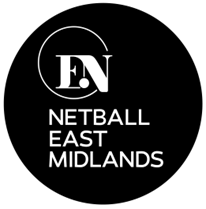 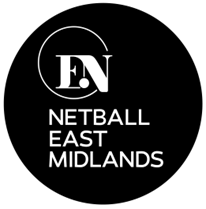 Dates: 		 Sunday 30th June 2024Venue:		Soar Valley College, Gleneagles Way, Leicestershire. LE4 7GYClub Name        _______________________________________________Colours:  Dress___________ Skirt _____________ Top___________ Bib__________Contact Name	___________________________________________________________Contact Address	_____________________________________________________			_____________________________________________________			_____________________________________________________			Post Code ____________________________________________E-mail address	___________________________________________________________	Home Tel number _______________     Mobile Tel number _____________________There may be an official photographer at this event to take photographs for regional promotional material e.g. display boards and the Regional Newsletter.  If any player from your club does not wish to be photographed whilst playing or collecting medals, please inform the Tournament Referees at Registration.I have read the Rules & Regulations:Signed _______________________________                      Date _____________________________Please return this form to Kathy StrippTel: Mobile: 07989 636393Email: kathyandpercy@btinternet.com And arrange BACS payment to East Midlands Netball Sort code 40-30-24    Account No 32612291                                Closing Date:  Entry forms to be received no later than   9th June 2024                                         Entry Fee:      £50 payable to East Midlands Netball by Bank transfer to                       East Midlands Netball       Sort code 40-30-24    Account No 32612291                                Name of Coach ___________________________ Name of Umpire __________________________